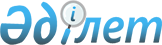 О внесении изменения в постановление от 30 декабря 2010 года № 234 "О создании социальных рабочих мест на 2011 год"
					
			Утративший силу
			
			
		
					Постановление акимата Катон-Карагайского района Восточно-Казахстанской области от 25 июля 2011 года N 447. Зарегистрировано управлением юстиции Катон-Карагайского района Департамента юстиции Восточно-Казахстанской области 28 июля 2011 года за N 5-13-92. Утратило силу - постановлением акимата Катон-Карагайского района ВКО от 10 февраля 2012 года N 698

      Сноска. Утратило силу - постановлением акимата Катон-Карагайского района ВКО от 10.02.2012 N 698 (вводится в действие по истечении десяти календарных дней после дня его первого официального опубликования).      Согласно п.п. 13) п. 1 ст. 31 Закона Республики Казахстан от 23 января 2001 года «О местном государственном управлении и самоуправлении в Республике Казахстан», п.п. 5-4) ст. 7 Закона Республики Казахстан 23 января 2001 года «О занятости населения» акимат Катон-Карагайского района ПОСТАНОВЛЯЕТ:



      1. Внести в постановление от 30 декабря 2010 года № 234 «О создании социальных рабочих мест на 2011 год» (зарегистрированное в государственном реестре нормативных правовых актов 18 января 2011 года за № 5-13-83, опубликованное в районной газете «Арай-Луч» за № 10 (7416) от 08 февраля 2011 года) следующее изменение:

      приложение к вышеуказанному постановлению изложить в новой редакции согласно приложению к настоящему постановлению. 

      2. Контроль за исполнением настоящего постановления возложить на заместителя акима района Курмамбаева Р.Т.



      3. Настоящее постановление вводится в действие по истечении 10 календарных дней после его первого официального опубликования.



      4. Отменить постановление районного акимата «О внесении изменения и дополнений в постановление районного акимата от 30 декабря 2010 года № 234 «О создании социальных рабочих мест на 2011 год» от 15 июля 2011 года № 441.      Исполняющая обязанности

      акима района                               Б. Ракышева

Приложение

к постановлению

Катон-Карагайского

районного акимата

от 25 июля 2011 года ПЕРЕЧЕНЬ

предприятий, на которых будут созданы социальные рабочие места

на 2011 год      Исполняющая обязанности

      руководителя аппарата

      акима района                               А. Набиева
					© 2012. РГП на ПХВ «Институт законодательства и правовой информации Республики Казахстан» Министерства юстиции Республики Казахстан
				№ п/пНаименованиеФамилия, имя, отчество руководителяКоличество направляемых безработных1ТОО «Исатай»Е. Кешильбаев

(по согласованию)32ТОО «Мади»Е. Ибраев

(по согласованию)23ИП Абраимов А.А. Абраимов

(по согласованию)14ИП Турашева С.С. Турашева

(по согласованию)15КХ «Атамекен»Т. Бакимбаев

(по согласованию)36ПК «Сарымсакты»В. Шершнев

(по согласованию)27ТОО «Аксу+»А. Джуасов

(по согласованию)48ПК «Комек»М. Куконев

(по согласованию)29КХ «Береке»С. Мукаш

(по согласованию)2Итого:20